                                                                                20062022					22-49Referat fra møde i DTL SelvkørernetværkMødedato:	7. maj 2022  Mødested:	DTL afd. Transitvej 10 Exxit 59 7100 Vejle Velkommen til forårets SKN-mødeOrdstyrer Per Kappel bød velkommen til de fremmødte medlemmer. Deltagere Andreas SchmidtBent KjærgaardBrian PedersenElith AndersenEmil ThøgersenFlemming JensenFrederik BrixJan Bergmann ScheuerJens Jørgen PedersenKaj V. SørensenKresten SimonsenLeif KnudsenPer H. AndersenPer Moldrup KappelPoul ChristensenSimon MathiasenSøren Hvolbøll PedersenTeddy Leif Nielsen Tom HansenAage OlesenSekr. Finn Bjerremand Følgende havde meldt forfaldChristian RønholdtFlemming V. JensenLars JustesenGodkendelse af referatet  Referatet fra sidste møde den 12. februar 2022 blev godkendt.Medlemsforhold Kresten Simonsen fortalte på mødet, at han netop var blevet arbejdsløs, fordi han har solgt sit materiel til Elith Andersen. Dermed trak han sig ud af DTL-Selvkørernetværk, hvor han har været med, lige siden det andet møde blev afholdt.Tom Hansen sagde på gruppens vegne tak til Kresten for hans aktive engagement i DTL-Selvkørernetværk.  Ved mødet kom der to nye medlemmer til DTL-Selvkørernetværk. Det er Frederik Brix, fra vognmandsfirmaet Bjarne Brix Frederiksen i Fjenneslev og Simon Mathiasen fra Viggo Jensen Vognmandsforretning i Frederikshavn. De to nye medlemmer præsenterede sig, og herefter fulgte der en kort præsentationsrunde af de øvrige tilstedeværende medlemmer.Nyt medlem til forsikringsudvalgetUnderdirektør Frank Davidsen, DTL, deltog i mødet, hvor Aage Olesen trådte ind i forsikringsudvalget i stedet for Teddy Nielsen. ForsikringEksamineret erhvervsassurandør ved If, Jacob Bak Jessen, deltog også i mødet om forsikring. Sekr. redegjorde for et svar, som er kommet fra If, vedrørende forhold omkring skader ved tipning. Herefter blev der en god debat om forsikringsforhold i branchen, hvor mange forskellige forhold blev rundet.Frank Davidsen opfordrede til at bringe så mange praktiske eksempler som muligt ind, så vi kan kigge på det. DTL-Selvkørernetværk siger stor tak til Jacob Bak Jessen fordi han ville komme til mødet. ArbejdstidskontrolFrank Davidsen holdt et kort opdateringsindlæg på arbejdstidsreglerne og stod på mål for spørgsmål. Frank kom med en historisk opsummering på reglerne, og hvordan det har udviklet sig fra 2005, hvor det kun var ansatte chauffører, der var omfattet, til i 2012 også at omfatte selvkørende vognmænd. Reglerne har rod i ønsket om større trafiksikkerhed.  Stor tak til Frank Davidsen for at han igen ville stille op til et lørdagsmøde. Siden sidst Sekretæren fortalte lidt om hvad der måske er på vej indenfor opdatering af vægt og dimensionsreglerne. Forslag om virksomhedsbesøgPer Kappel efterlyste forslag til et virksomhedsbesøg. Der kom et forslag om at besøge en lokal producent af kranudstyr i Hedenstedområdet. Elith vil prøve at kontakte leverandøren og høre om der er nogen muligheder til det næste møde. (Elith har efterfølgende meddelt, at det ikke er muligt på den pågældende dag)Bordet rundtBrian Pedersen: 	Vi har haft generalforsamling den 5. marts i Vestjyllands VognmandsforeningTeddy Nielsen:	Vi har haft generalforsamling i Storstrøms Vognmandsforening  og Vognmandens Dag i Dalby sammen med et par andre foreningerBent Kjærgaard:                 I Vognmandslauget har vi sammen med Nordre Birks Vogn-  mandsforening haft et Teknisk gå-hjem møde den 27. april på 	Avedøreholmen. Kaj Sørensen:                    	Nævnte problematikken med at vognmandsvirksomhedernefusionerer og bliver købt op, det påvirker ofte bestyrelserne, hvor der er bestyrelsesmedlemmer som må trække sig.                                             	Vognmandslauget har haft Laugsforsamling den 24. marts.Jens Jørgen Pedersen:	Vi har haft generalforsamling i Midtjyllands Vognmandsfor-ening den 5. marts. Nu er der en tur i pipelinen til Elmia Lastbil 2022 i Jönköping sammen med tre andre vognmandsfor-eninger.Flemming Jensen:	Vi har haft generalforsamling i Nordjysk Vognmandsforening Simon Mathiasen:	Ja, vi har haft generalforsamling i Nordjysk Vognmandsfor-ening, hvor jeg blev valgt i ind bestyrelsen for første gang. Kresten Simonsen:	Tak og farvel.  Tom Hansen:	Vi har også haft både Vognmandens Dag og generalforsamling og der er ved at blive arrangeret en tur til Fahrzeugwerk Bernard Krone GmbH i Werlte, Emsland. Emil Thøgersen:	Østjyllands Vognmandsforening har haft generalforsamling og der er en tur til IAA Hannover under planlægning. Vognmandens Dag blev aflyst på grund af sammenfald med andre events.Per H. Andersen:	Emil har fortalt, hvad der erJan Bergmann Scheuer:	I Sjællands Vognmandsforening har vi haft generalforsamling og bestyrelsessammensætningen er uændret.Vi har også været med i Vognmandens Dag i Dalby, hvor chefkonsulent ved DTL, Søren Büchmann Petersen, var til stede og fortalte om alternative drivmidler.Der er et medlemsmøde under opsejling, hvor politiet er blevet spurgt om de kan komme.Poul Christensen:	Der har været generalforsamling i Fyns Vognmandsforening, hvor bestyrelsen fortsatte uændret.Vi har haft chefkonsulent, arbejdsmiljø ved Dansk Erhverv, Michael Bacci ude og fortælle om arbejdstidsreglerne. Elith Andersen: 	Vi har også haft generalforsamling i Nordre Birk og det var ikke fordi det var det store tilløbsstykke. Vi havde underdirektør Frank Davidsen ude og fortælle om arbejdstidsdirektivet, og nu skal vi holde 125 års jubilæumsfest den 10. sep. for alle medlemmer. Søren H. Pedersen:	Den 9. april havde vi generalforsamling i SØV og er lige nu i gang med at planlægge en tur til IAA Hannover i september.Aage Olesen:	Vi har nu to kvinder i SØV’s bestyrelse.Leif Knudsen:  	Holstebro Vognmandsforening har vi også holdt generalforsamling- Andreas Schmidt:	I Sønderjylland Vognmandsforening har vi ligeledes haft generalforsamling, hvor hele bestyrelsen blev genvalgt. Kenneth Jacobsen har dog valgt at trække sig som formand, hvorfor Ole Bang Jensen i stedet er indtrådt på formandsposten.Per Kappel:	I Thy Vognmandsforening har vi også holdt generalforsamling og vi har arrangeret en tur til København.	 Vi havde for første gang både mange deltagere og en god debat til vores generalforsamling.Foreningen har under hensyntagen til antallet af medlemmer valgt at reducere bestyrelsesposterne med en.Lige nu er der også gang i planlægningen af en tur til ElmiaLastbil2022 i august sammen med tre andre lokalforeninger. EventueltEt medlem spurgte, om vi kendte til det brint-forsøg, der kører i Aalborg. Det var der ikke nogen der kender noget til ud over at der har været vist noget i pressen.  Elith spurgte til, om et forslag om en ekstra ”færgeregel” i forhold til at lade lastbiler op, når det fx tager et kvarter at lade strøm og det æder kostbar arbejdstid.  Næste mødeNæste møde skal ifølge planen være den 20. august 2022.Ordstyrer er Leif Knudsen. DTL SelvkørernetværkSekr. Finn BjerremandTlf. 40961611Mail. fba@dtl.eu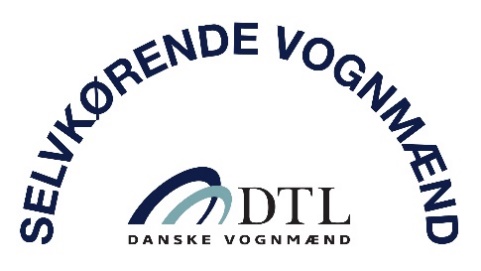 